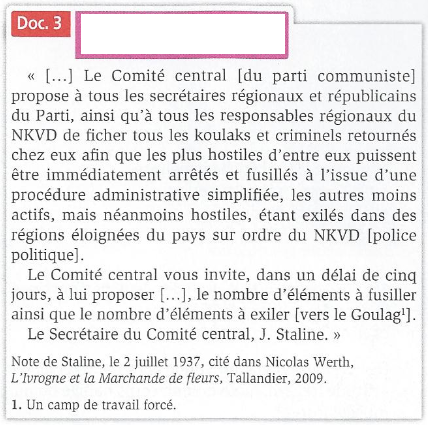 CaractéristiquesRégime totalitaire naziRégime totalitaire communisteNom du Parti unique/0,5/0,5Idéologie dominante/1/1Nom et dates du dirigeant pendant la période étudiée/0,5/0,5Lieu où l’on enferme les opposants politiques au régime/0,5/0,5